Earthquakes Practice: Time-travel graphs and Seismographs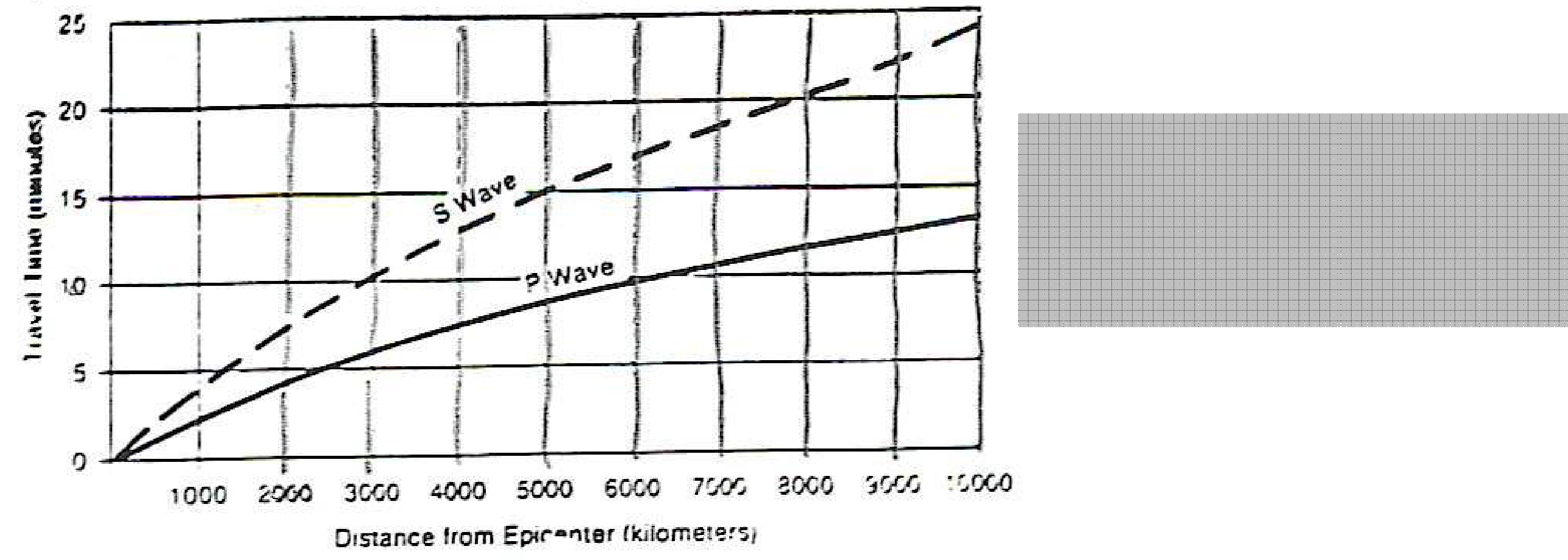 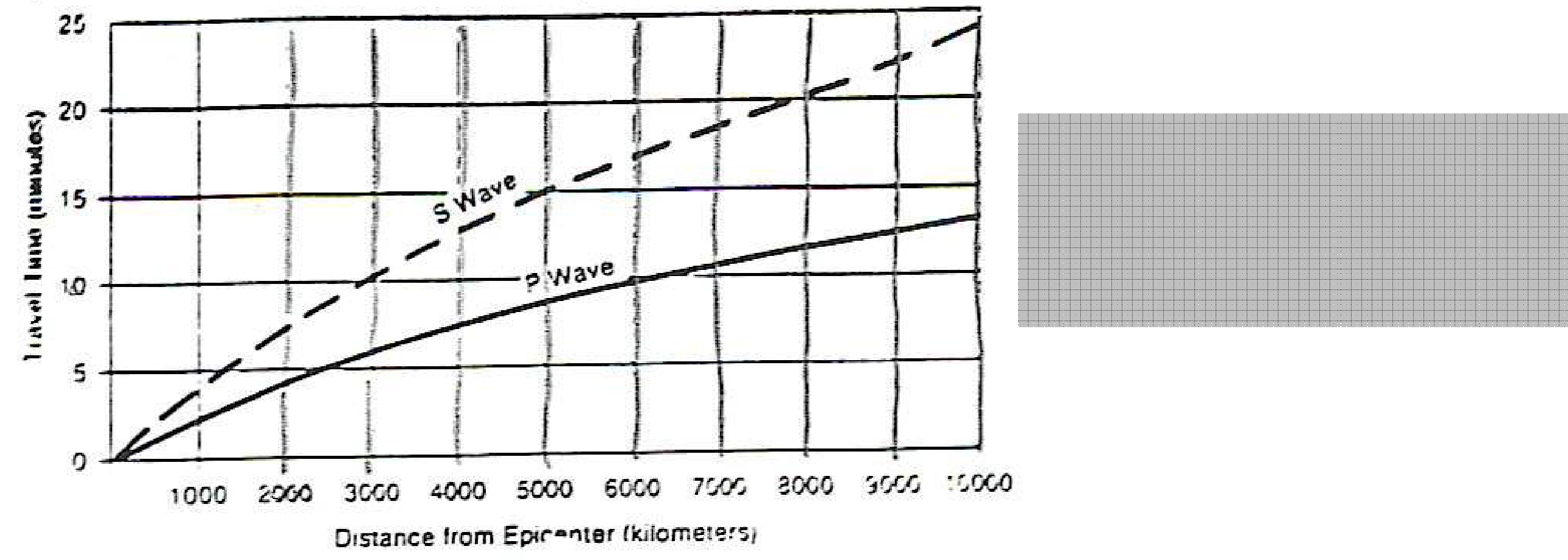 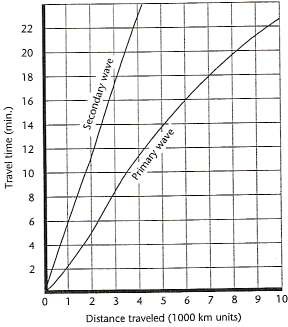 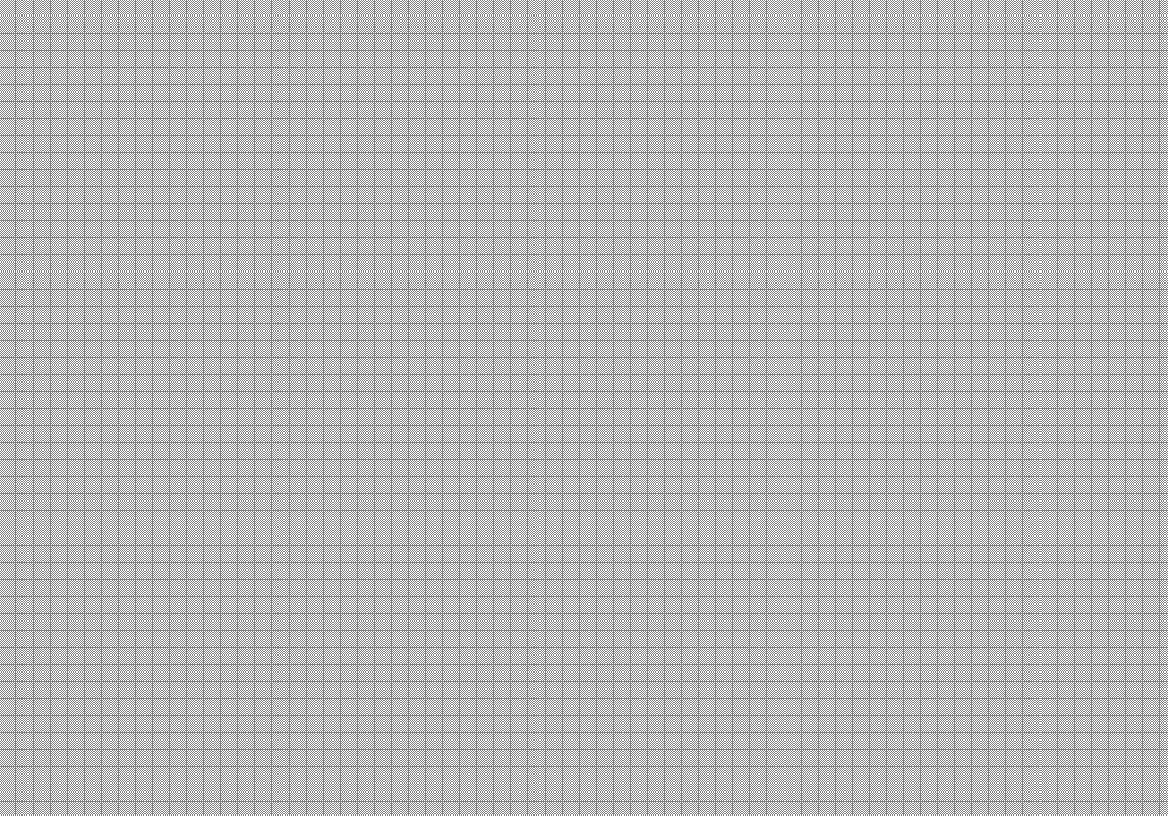 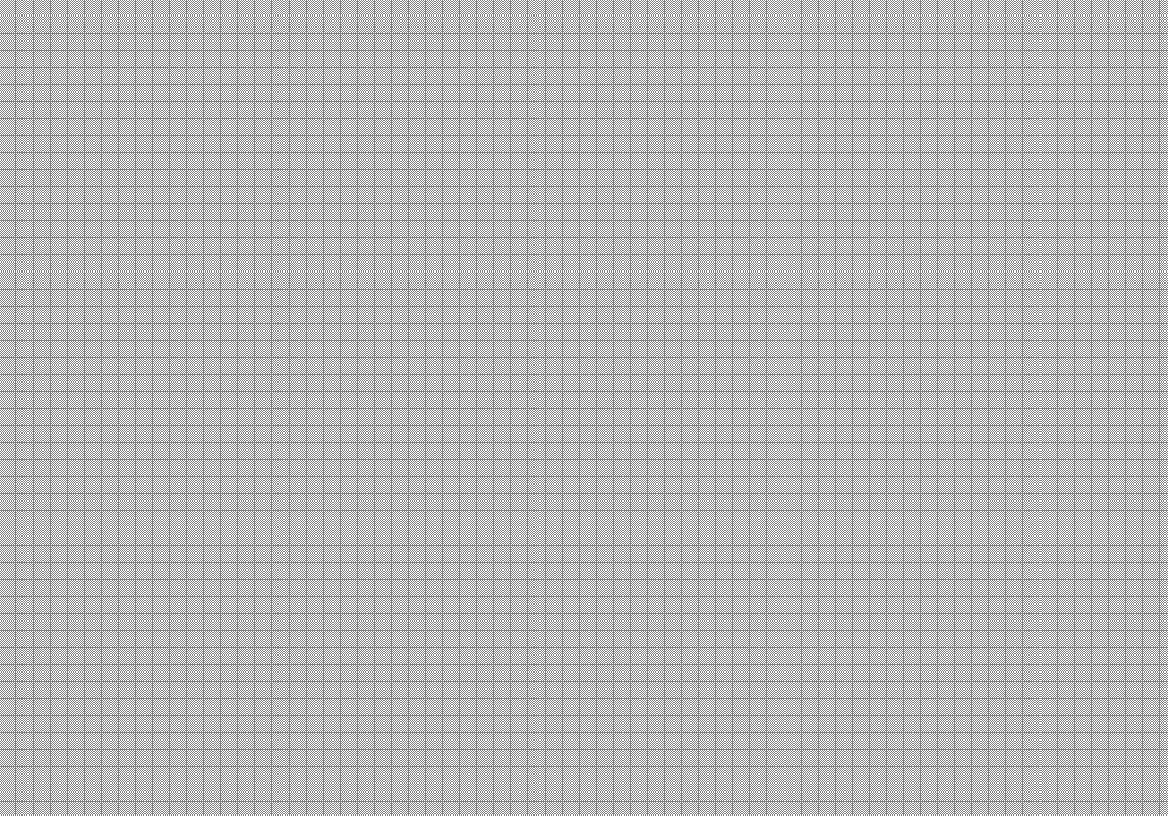 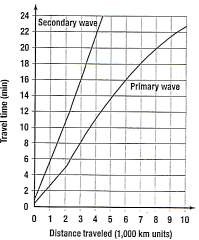 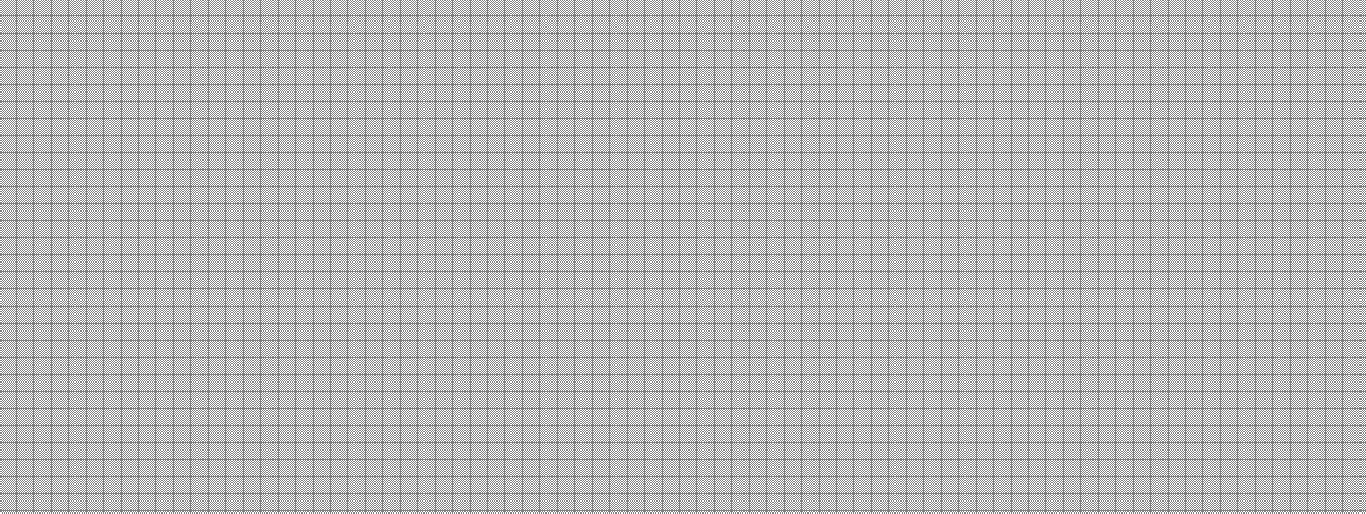 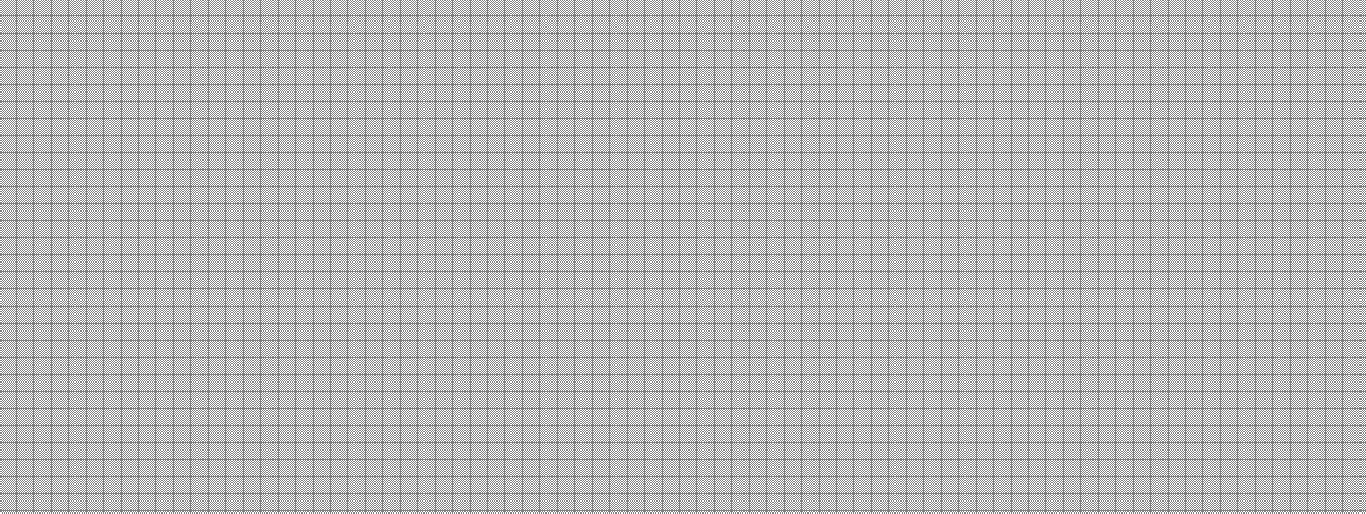 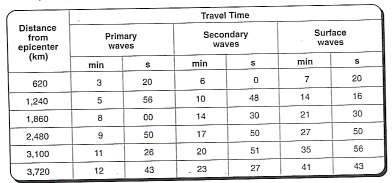 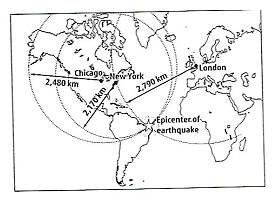 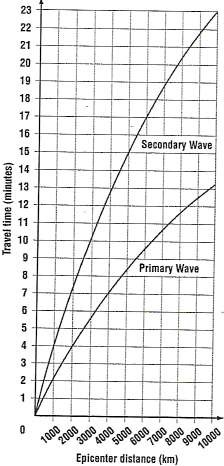 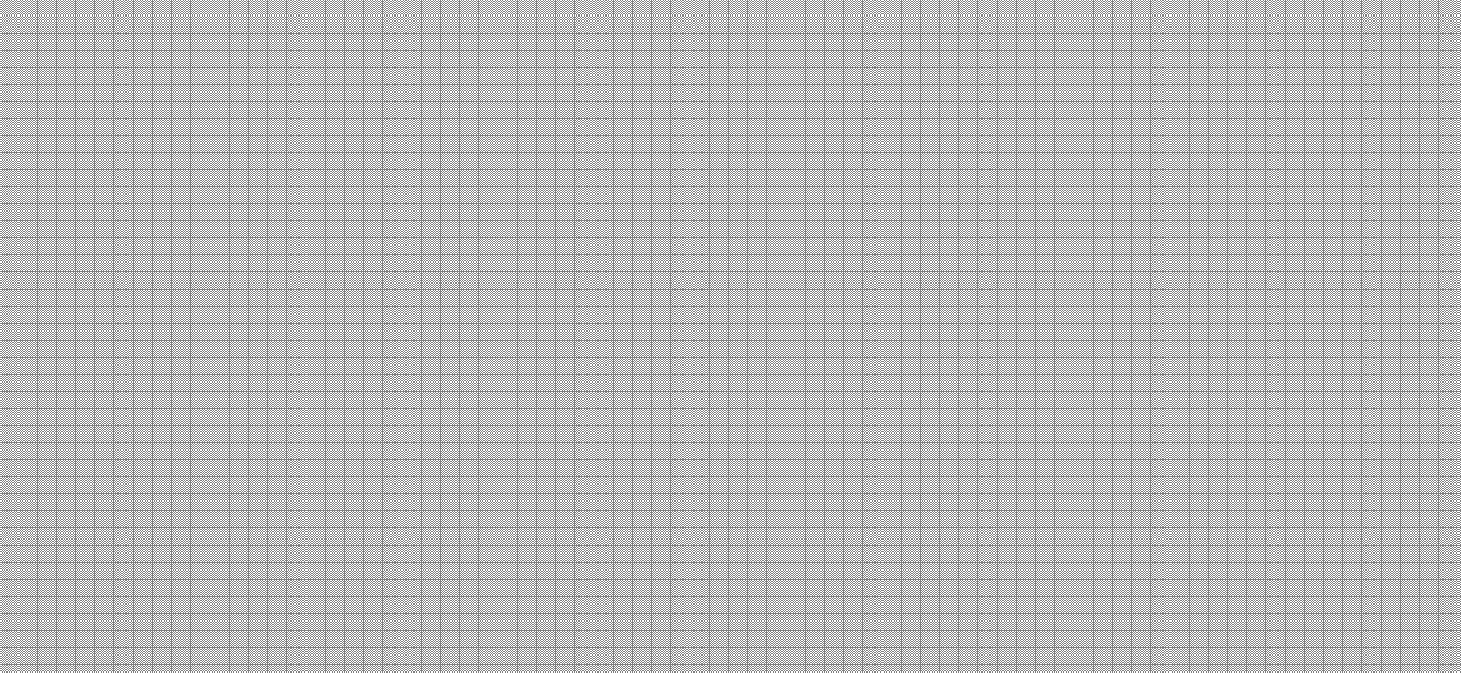 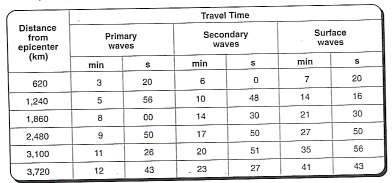 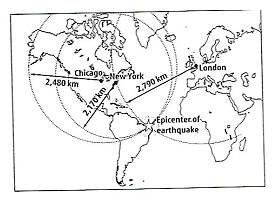 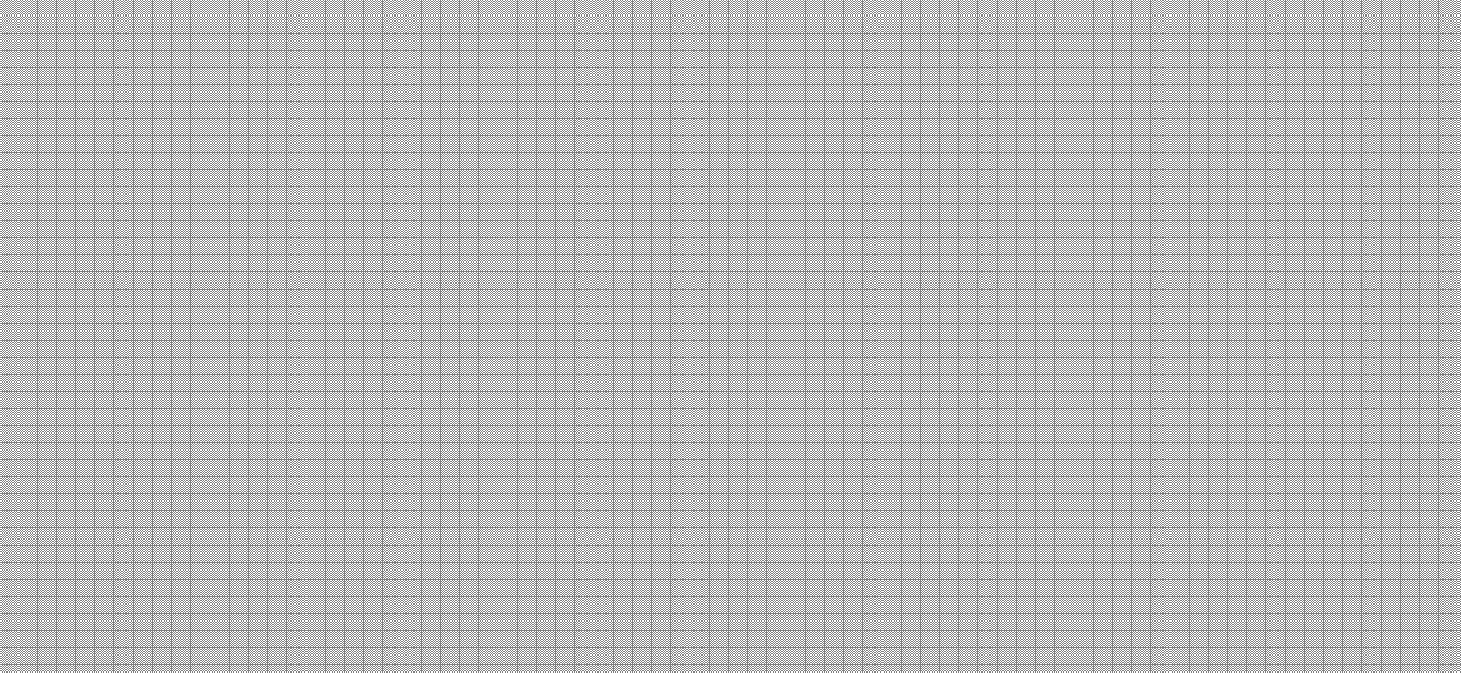 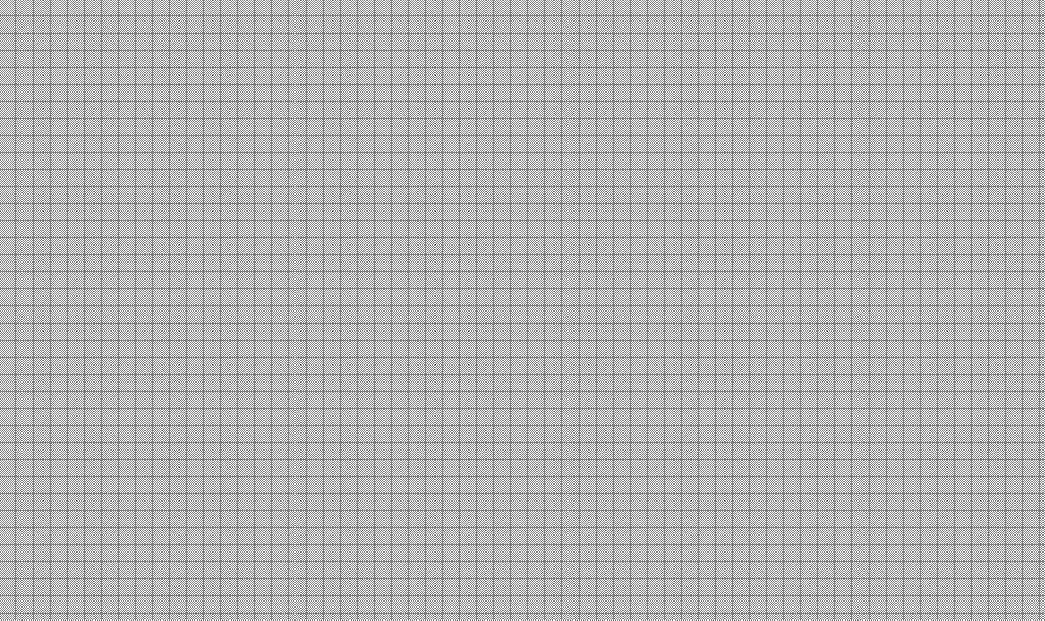 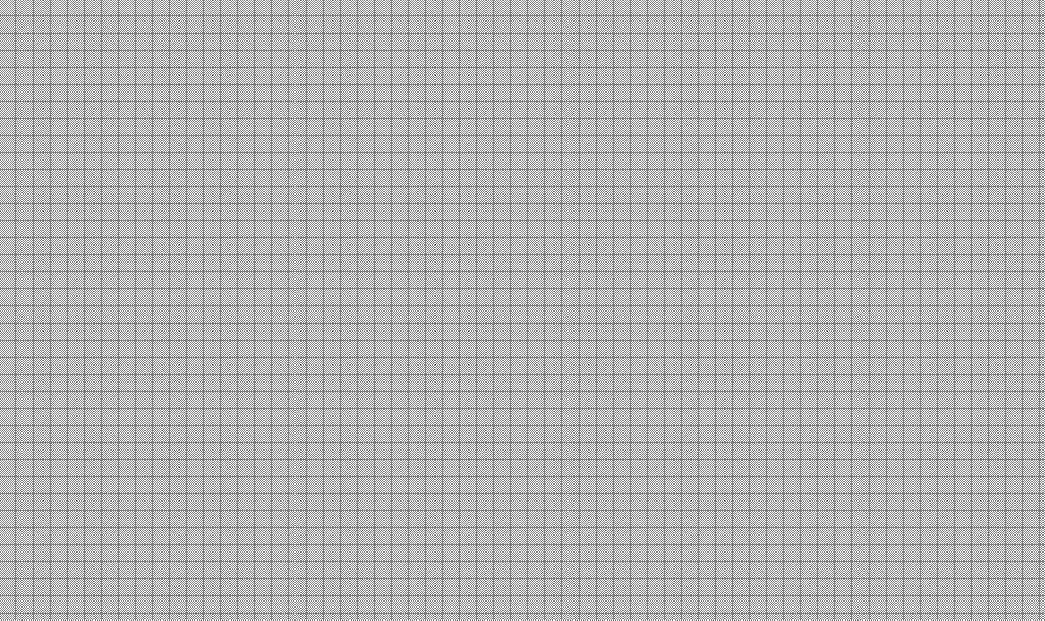 